Ohio TechNetSustainability	Report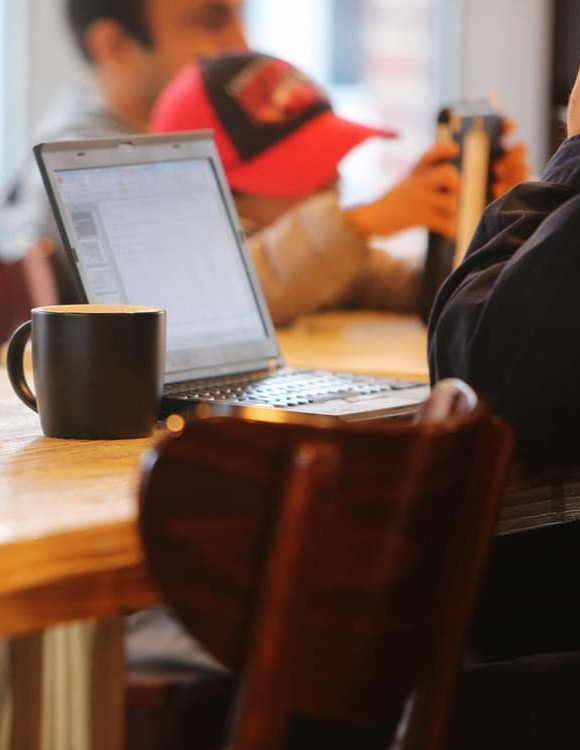 Core MembersRegina Livers, Director, Pathway to Employment Center (PTEC) at Cincinnati State Technical & Community College; Cincinnati State’s Project Manager for Ohio TechNet; Remotely & In-personMary Beth McCreery, Owens Community College’s Project Manager for Ohio TechNet; Remotely & In-personMargo Meyer, Director, Advanced Manufacturing Initiatives; Rhodes State College’s Ohio TechNet Project Manager; Remotely & In-Person Jim Hill, Ohio TechNet Project Manager at Sinclair Community College; Remotely & In-person;Jessica Stumpff, Academic Coach at Sinclair Community College; Remotely & In-personTerri Burgess Sandu, Director of Talent and Business Innovation at Lorain County Community College; In-PersonMelika Matthews, Reporting & Compliance Manager at Lorain County Community College; In-personBernie Gosky, Ohio TechNet Consortium Project Manager, Lorain County Community College; In-personTHIS IS OURSUSTAINABILITY EFFORTWe understand the need to create programs that will outlast our grant funding. Ohio TechNet has established a close working relationship with the Ohio Department of Higher Education (ODHE) and discussion is underway regarding integrating Ohio TechNet into ODHE post-grant to help accelerate and scale the state’s priorities for workforce development aligned to industry needs. Ohio TechNet has strategically collaborated with several Manufacturing USA initiatives including LIFT and NextFlex and these relationships have expanded the impact of Ohio TechNet. As the grant winds down, we're aware of the need to identify an organization (or organizations) who will continue to advance the progress launched via Ohio TechNet. One strategy is helping to shape a statewide employer engagement initiative which the Ohio Manufacturers' Association (OMA) is launching with the support of Ohio TechNet.A key priority of the OMA initiative is expanded recognition of industry recognized credentials. While Ohio's TAACCCT participants may benefit from the opportunities created via expanded recognition of the credentials earned within Ohio TechNet programs, it's our hope that aligning PLA to industry recognized credentials will pave the way for additional transitioning adults to accelerate training and obtain jobs with family-supporting wages in Manufacturing.Other sustainable initiatives include partnering with industry and state agencies in the creation of career pathways. Also, integration of the Completion by Design model highlights the need to maintain career navigators and we'd like to incorporate this into our sustainability strategy.SUSTAINABLEINNOVATIONSCredit for Prior Learning for Manufacturing programsCollaborative infrastructure that facilitates rapid response to industry and adult job seeker needsExpanded Earn & Learn models such as TRAIN OH, registered apprenticeships, Right Skills Now, etc.Competency based curriculumDedicated career navigators for adults considering/pursuing Manufacturing careersWHAT IS OUR GREATESTCHALLENGE?We realize that true sustainability only comes when others outside the project itself recognize and value the programs and capacity provided via Ohio TechNet. Our work with the Ohio Department of Higher Education, the Ohio Manufacturers' Association, the Manufacturing USA Institutes, and participation in state level meetings are part of the groundwork to build an effective sustainability plan. As with most grants, funding to continue and expand programs launched is a challenge. Fortunately, the success of the Ohio TechNet consortium has caught the attention of state leaders and we hope to secure additional funding to continue solving the skills gap issues for Ohio manufacturers.Ohio TechNet Sustainability Report	3WHO SUPPORTS OUR EFFORTSLorain County Community College (LCCC) is the lead institution for Ohio TechNet and our leadership embraces the programs launched within Ohio TechNet and prioritizes the need to continue these programs. LCCC leadership encourages their colleagues at partner institutions to join us in sustainability efforts.WHAT DO WE WANT TO SEE IN THE FUTURE?Connecting with TAACCCT colleagues and DOL experts enriches the experience for all of us as  the grants wind down. Learning from the success of other consortiums will expand our success.Further, the opportunity to engage with others via this national platform will provide valuable tips, suggestions and feedback as we developa more formal sustainability plan. Also, we feel that we can be a resource for our TAACCCT colleagues.4	Ohio TechNet Sustainability ReportThis workforce solution was funded by a grant awarded by the U.S  Department of  Labor’s Employment  and  Training Administration. The  solution  was created  by the grantee and does not necessarily reflect the official position of the U.S Department of Labor. The Department of Labor makes no guarantees, warranties, or assurances of any kind, express or  implied, with respect to  such information, including any information on  linked sites and including, but  not  limited to,  accuracy  of the information or its completeness, timeliness, usefulness, adequacy, continued availability, or ownership.This work is licensed under the Creative Commons Attribution 4.0 International License. It  is attributed to  Ohio TechNet. To view a copy of this license, visit http://creativecommons.org/licenses/by/4.0/.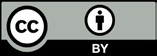 